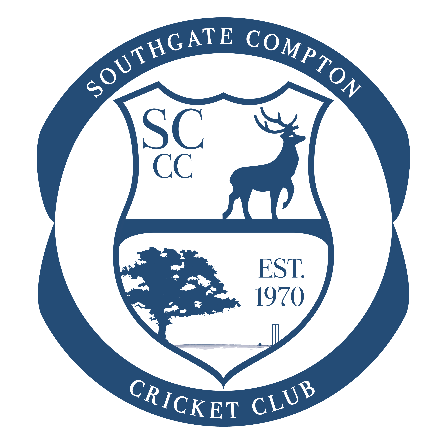 Affiliated to the Club Cricket Conference and the Hertfordshire County Cricket Association Member of the Saracens Hertfordshire Cricket League and the Middlesex Cricket AssociationCode of Conduct for Cricket Club Members and Guests  All Members and Guests of Southgate Compton Cricket Club will: Respect the rights, dignity and worth of every person within the context of Cricket Treat everyone equally and not discriminate on the grounds of age, gender, disability, race, ethnic origin nationality, colour, parental or marital status, religious belief, class or social background, sexual preference or political belief  Not condone, or allow to go unchallenged, any form of discrimination if witnessed Display high standards of behaviour  Promote the positive aspects of Cricket e.g. fair playEncourage all participants to learn the Laws and rules and play within them, respecting the decisions of match officials Actively discourage unfair play, rule violations and arguing with match officials Recognise good performance not just match results Place the well-being and safety of children above the development of performance Ensure that activities are appropriate for the age, maturity, experience and ability of the individual Respect children’s opinions when making decisions about their participation in Cricket Not smoke, drink or use banned substances whilst actively working with children in the Club.  Not provide children with alcohol when they are under the care of the Club  Follow ECB guidelines set out in the “Safe Hands – Cricket’s Policy for Safeguarding Children’ and any other relevant guidelines issued Report any concerns in relation to a child, following reporting procedures laid down by the ECB  In addition to the above, all Club Officers and Appointed Volunteers will: Have been appropriately vetted if required, before taking on their role Hold relevant qualifications and be covered by appropriate insurance  Always work in an open environment (i.e. avoid private or unobserved situations and encourage an open environment) Inform Players and Parents of the requirements of Cricket Know and understand the ECB’s ‘Safe Hands – Cricket’s Policy for Safeguarding Children’ Develop an appropriate working relationship with young players, based on mutual trust and respect  Ensure that physical contact is appropriate and necessary and is carried out within recommended guidelines with the young player’s full consent and approval  Not engage in any form of sexually related contact with a young player. This is strictly forbidden as is sexual innuendo, flirting or inappropriate gestures and terms. The ECB adopts the Home Office guidelines which recommend the principle -“People in positions of trust and authority do not have sexual relationships with 16-17 year olds in their care”  Attend appropriate training to keep up to date with their role, especially that relating to the Safeguarding of children  *Members and Guests include all members and officers of the Cricket Club and all guests of those members and officers, as well as all individuals who watch / attend / participate / officiate in matches hosted by the club in whatever capacity 